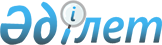 О внесении изменений в перечень категорий товаров, в отношении которых может быть установлена специальная таможенная процедура, и условий их помещения под такую таможенную процедуру и о некоторых вопросах ввоза (вывоза) товаров в целях организации и проведения чемпионата Европы по футболу UEFA 2020 годаРешение Совета Евразийской экономической комиссии от 21 февраля 2020 года № 19
      В соответствии с пунктами 3, 9 и 18 Протокола о применении санитарных, ветеринарно-санитарных и карантинных фитосанитарных мер (приложение № 12 к Договору о Евразийском экономическом союзе от 29 мая 2014 года), пунктами 2 и 3 статьи 7, подпунктом 12 пункта 2 статьи 253, статьей 254 Таможенного кодекса Евразийского экономического союза и пунктами 62, 48 – 50 приложения № 1 к Регламенту работы Евразийской экономической комиссии, утвержденному Решением Высшего Евразийского экономического совета от 23 декабря 2014 г. № 98, Совет Евразийской экономической комиссии решил:   
      1. Внести в перечень категорий товаров, в отношении которых может быть установлена специальная таможенная процедура, и условий их помещения под такую таможенную процедуру, утвержденный Решением Комиссии Таможенного союза от 20 мая 2010 г. № 329, изменения согласно приложению.
      2. Разрешить ввоз на таможенную территорию Евразийского экономического союза (далее – Союз) товаров, предназначенных для использования при организации и проведении чемпионата Европы по футболу UEFA 2020 года и разрешенных к помещению под специальную таможенную процедуру в соответствии с пунктами 10 и 101 перечня, указанного в пункте 1 настоящего Решения (далее – товары), в отношении которых установлен разрешительный порядок ввоза на таможенную территорию Союза и (или) вывоза с таможенной территории Союза в соответствии с перечнем, предусмотренным приложением № 2 к Решению Коллегии Евразийской экономической комиссии от 21 апреля 2015 г. № 30, а также вывоз с таможенной территории Союза этих товаров при завершении действия специальной таможенной процедуры без представления документов и сведений, подтверждающих соблюдение мер нетарифного регулирования.
      3. Государственный санитарно-эпидемиологический надзор (контроль), ветеринарный и карантинный фитосанитарный контроль (надзор) в отношении товаров, подлежащих государственному санитарно-эпидемиологическому надзору (контролю), ветеринарному и карантинному фитосанитарному контролю (надзору), осуществляются на таможенной территории Союза и таможенной границе Союза в соответствии с актами, входящими в право Союза, а также законодательством государства – члена Союза, на территории которого проводится чемпионат Европы по футболу UEFA 2020 года, с учетом особенностей, установленных пунктом 4 настоящего Решения.
      4. Ввоз на таможенную территорию Союза и вывоз с таможенной территории Союза товаров при завершении действия специальной таможенной процедуры осуществляются с учетом следующего:
      а) ввоз товаров, включенных в раздел II Единого перечня продукции (товаров), подлежащей государственному санитарно-эпидемиологическому надзору (контролю) на таможенной границе и таможенной территории Евразийского экономического союза, утвержденного Решением Комиссии Таможенного союза от 28 мая 2010 г. № 299, осуществляется без их государственной регистрации и без представления свидетельств о государственной регистрации продукции;
      б) ввоз товаров, представляющих собой готовую пищевую продукцию животного происхождения, подлежащую ветеринарному контролю (надзору), осуществляется без получения разрешений на ввоз и без внесения сведений о предприятиях-экспортерах в реестр организаций и лиц, осуществляющих производство, переработку и (или) хранение подконтрольных товаров, ввозимых на таможенную территорию Евразийского экономического союза, в сопровождении ветеринарных сертификатов, выданных компетентными органами стран-экспортеров;
      в) ввоз товаров, представляющих собой готовую пищевую продукцию животного происхождения, подлежащую ветеринарному контролю (надзору), для собственного потребления членами команд – участниц чемпионата Европы по футболу UEFA 2020 года в заводской упаковке, содержащей маркировку с указанием сведений о наименовании, производителе и стране изготовления таких товаров, общим весом не более 5 килограммов из расчета на одного члена команды осуществляется без получения разрешений на ввоз, без внесения сведений о предприятиях-экспортерах в реестр, указанный в подпункте "б" настоящего пункта, и без сопровождения ветеринарными сертификатами при условии эпизоотического благополучия территории, на которой товары произведены;
      г) ввоз товаров, представляющих собой пищевую продукцию растительного происхождения высокого фитосанитарного риска, подлежащую карантинному фитосанитарному контролю (надзору), для собственного потребления членами команд – участниц чемпионата Европы по футболу UEFA 2020 года в заводской упаковке, содержащей маркировку с указанием сведений о наименовании, производителе и стране изготовления таких товаров, общим весом не более 5 килограммов из расчета на одного члена команды осуществляется без сопровождения фитосанитарными сертификатами;
      д) в отношении товаров, указанных в подпунктах "б" и "в" настоящего пункта:
      ветеринарно-санитарные меры в виде запретов на ввоз применяются в случае, если эти запреты установлены исходя из эпизоотической ситуации в стране-производителе или стране-экспортере;
      вывоз неиспользованных товаров осуществляется без получения разрешений на вывоз. Оформление ветеринарных сертификатов, выдаваемых уполномоченными органами государств – членов Союза, при вывозе этих товаров осуществляется в случае, если такое требование установлено законодательством стран-импортеров и при ввозе такие товары сопровождались ветеринарными сертификатами, выданными компетентными органами этих стран.
      5. Настоящее Решение вступает в силу по истечении 10 календарных дней с даты его официального опубликования. 
      Члены Совета Евразийской экономической комиссии:

 ИЗМЕНЕНИЯ, 
вносимые в перечень категорий товаров, в отношении которых может быть установлена специальная таможенная процедура, и условий их помещения под такую таможенную процедуру  
      1. В пункте 10:
      а) в части первой:
      предложение первое дополнить словами ", а также без представления документов и сведений, подтверждающих соблюдение мер нетарифного регулирования и мер технического регулирования";
      предложение второе исключить;
      б) в части третьей:
      абзац шестой исключить;
      после абзаца седьмого дополнить абзацем следующего содержания:
      "2.14 (лекарственные средства);".
      2. В части третьей пункта 101:
      в абзаце первом слово "шестого" заменить словами "седьмого – десятого";
      в абзаце втором слова "и в количестве не более 23 тыс. бутылок вместимостью 0,75 литра" заменить словами "а также вино виноградное натуральное, пиво солодовое и напитки, изготавливаемые на основе пива (пивные напитки), в бутылках любой вместимости и (или) в иной потребительской таре при условии, что их общий объем не превышает 17 250 литров,".  
					© 2012. РГП на ПХВ «Институт законодательства и правовой информации Республики Казахстан» Министерства юстиции Республики Казахстан
				
От Республики
Армения

От Республики
Беларусь

От Республики
Казахстан

От Кыргызской
Республики

От Российской
Федерации

М. Григорян

И. Петришенко

А. Смаилов

Э. Асрандиев

А. Оверчук
ПРИЛОЖЕНИЕ 
к Решению Совета 
Евразийской экономической  
комиссии   
 от 21 февраля 2020 г. № 19  